Предоставление права заготовки древесины для собственных нужд гражданам Республики КарелияГКУ РК «Суоярвское центральное лесничество» информирует местное население о порядке предоставления права заготовки древесины для собственных нужд.Граждане, заинтересованные в заготовке древесины для собственных нужд, подает письменное заявление в центральное лесничество, где указываются следующие сведения:фамилия, имя, отчество гражданина, его адрес, данные документа, удостоверяющего личность;требуемый объем древесины и ее качественные показатели.Для подтверждения требуемого объема древесины для собственных нужд вместе с заявлением заявители должны представить:- для целей строительства, ремонта индивидуальных жилых домов, жилых строений, хозяйственных построек - правоустанавливающие документы на земельный участок, на котором осуществляется строительство или ремонт, правоустанавливающие документы на жилой дом, жилое строение, ремонт которого осуществляется и разрешение на строительство;  для целей отопления жилых домов (квартир), жилых помещений, не имеющих централизованного отопления, - документы о наличии в жилом доме, в котором проживает заявитель, печного отопления и количестве печей; документы подтверждающие наличие бани.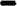 Нормативы заготовки древесины:  для строительства индивидуальных жилых домов на землях населенных пунктов до 150 куб. м один раз в 20 лет на семью или одиноко проживающего гражданина;  для ремонта индивидуальных жилых домов, квартир в многоквартирных жилых домах из деревянных конструкций, жилых строений, хозяйственных построек — до 20 куб.м, один раз в 5 лет на семью или одиноко проживающего гражданина;  для строительства хозяйственных построек на землях населенных пунктов до 30 куб.м. один раз в 10 лет на семью или одиноко проживающего гражданина;  для строительства жилых строений, хозяйственных построек на дачных земельных участках, садовых земельных участках, огородных земельных участках — до 30 кубам. один раз в 25 лет на семью или одиноко проживающего гражданина;  для отопления жилых домов (квартир), жилых помещений, не имеющих централизованного отопления - до 15 куб.м. один раз в год на одну печь;  для отопления бань — до З куб.м. один раз в год на одну печь;  для хозяйственных потребностей — до 10 куб.м. один раз в 10 лет на семью или одиноко проживающего гражданина.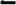 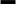 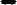 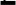 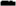 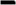 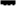 По действующему лесному законодательству право заготовки древесины для собственных нужд является платным.За консультативной помощью по вопросам оформления заявлений, подготовки документов и о наличии, местонахождении, породном составе и технических характеристиках отведенных лесных насаждений обращаться по тел. 5-30-58Целевое использование древесины, заготовленной на основании договоров купли-продажи лесных насаждений для собственных нуждСогласно ч.4.1 ст. 30 Лесного Кодекса РФ «Древесина, заготовленная гражданами для собственных нужд, не может отчуждаться или переходить от одного лица к другому иными способами.»Согласно пп. «и» п. 17 Типового договора купли-продажи лесных насаждений для собственных нужд (далее Договор) «за отчуждение или передачу другому лицу древесины, заготовленной для собственных нужд, а также в случае препятствия осуществлению Продавцом учета древесины, заготовленной на основании настоящего Договора, начисляется неустойка 10-кратная стоимость заготовленной древесины, определенная по ставкам платы за единицу объема древесины лесных насаждений, установленным в соответствии с ч. 4 ст. 76 Лесного кодекса РФ». 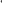 Во исполнение должностных обязанностей лесничество обязано проверить целевое использование древесины, заготовленной гражданами, по истечению 12 месяцев с момента окончания срока действия Договора. В случае выявления нецелевого использования древесины, гражданину начисляется неустойка, обозначенная пп. «и» п. 17 Договора.